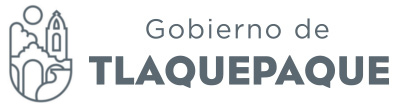 ACTA SESIÓN DE COMISIÓN DE MOVILIDADSiendo las 12:10 horas del día Viernes 20 de Mayo del año del 2016, reunidos en Sala de Juntas de Regidores ubicada en la Calle de Independencia Numero 10 en el Centro de San Pedro Tlaquepaque, convocada por la Regidora María del Rosario de los Santos Silva, Presidenta de la Comisión de Movilidad; iniciando con los trabajos de esta Comisión, de conformidad a los artículos 35,36,98,116,145,146 y demás relativos del Reglamento del Gobierno y de la Administración Publica del Ayuntamiento Constitucional de San Pedro Tlaquepaque, por lo que a continuación me permito verificar si existe quórum de los integrantes de esta Comisión, para sesionar válidamente.  Regidora  T.S. María del Rosario de los Santos Silva. Presidenta de la Comisión de Movilidad: Presente.Regidora C. Rosa Pérez Leal. Vocal de la Comisión: PresenteRegidor Lic. Orlando García Limón. Vocal de la Comisión: PresenteRegidor C. Albino Jiménez Vázquez.Vocal de la Comisión: PresenteEn virtud de que se encuentran la mayoría de los integrantes de la Comisión, se confirma que hay Quórum legal y procedemos a continuar con la lectura al Orden del día para su aprobación: Primero.- Lista de Asistencia.Segundo.- Presentación del Programa de la “Semana Cultura de Seguridad Vial” Tercero.- Asuntos generales.Cuarto.- Clausura de Reunión.Por lo que en votación económica se pregunta si se aprueba.AprobadoEn vista de que se aprueba el orden del día por unanimidad de los presentes y que se ha desahogado el PRIMER PUNTO del orden del día, y a fin de desahogar él;SEGUNDO PUNTO.- Continuamos con la presentación del Programa de la “Semana Cultura de Seguridad Vial”Haciendo el uso de la voz la Regidora María del Rosario de los Santos Silva: Como se mencionó en la sesión pasada, esta semana  se llevara acaba la “Semana Cultural de Seguridad Vial “si ya bien tienen en su sus manos el programa, donde estará varios ponentes, que saben muy bien los temas de Movilidad, así como talleres interactivos para los alumnos de primaria y secundaria.Haciendo el uso de la voz la Regidora C. Rosa Pérez Leal:Cuenta con mi apoyo en esta Semana de Cultura Vial.Haciendo el uso de la voz la Regidora María del Rosario de los Santos Silva:Les agradecería fuera extensiva la invitación a los conocidosHaciendo el uso de la voz la Regidora C. Rosa Pérez Leal:Se realizaría invitaciones a las personas mediante sus redes sociales para que participenHaciendo el uso de la voz la Regidora María del Rosario de los Santos Silva:Claro ya se tiene una página en Facebook por si quieren ir revisando Haciendo el uso de la voz la Regidora C. Rosa Pérez Leal:Me parece una semana muy interesante ya que no existe Cultura Vial con la gran mayoría de las personas. También ya cheque lo del semáforo que te había comentado regidora Charo, en la calle Gobernador Curiel y Av. Artesanos me dirigí con Vialidad como me dijiste y el trámite fue rápido.Haciendo el uso de la voz la Regidor Lic. Orlando García Limón:Creo que es importante que se le de difusión al evento.Haciendo el uso de la voz la Regidora María del Rosario de los Santos Silva:Se los agradecería que me apoyaran en este eventoHaciendo el uso de la voz la Regidor C. Albino Jiménez Vázquez:Charo me parece muy bien lo de la Semana Cultural cuenta con mi apoyo.Haciendo el uso de la voz la Regidora María del Rosario de los Santos Silva:Entonces pasamos al TERCER PUNTO, asuntos generales. ¿No sé si alguien tenga una aportación más o un tema qué tratar?No habiendo asuntos que tratar y desahogando el QUINTO PUNTO del orden del día, se da por concluida ésta reunión, siendo las 12:22 horas del día 20 de Mayo del 2016. A T E N T A M E N T ET.S. MARÍA DEL ROSARIO DE LOS SANTOS SILVAPRESIDENTA DE LA COMISIÓN DE TRANSITO.REGIDORA C. ROSA PÉREZ LEAL.VOCAL DE LA COMISIÓNREGIDOR LIC. ORLANDO GARCÍA LIMÓN.VOCAL DE LA COMISIÓNREGIDOR C. ALBINO JIMÉNEZ VÁZQUEZ.VOCAL DE LA COMISIÓN